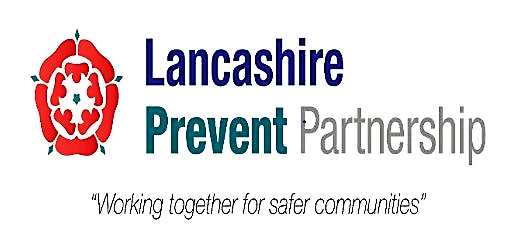 	2023-2024 
Parents’ online training looks at Staying Safe in a Dangerous World, Radicalisation, Extremism and Terrorism Ideology: Islamist Extreme right wing LASIT (Left Wing Anarchist Single Issue TerrorismParental Workshops delivered virtually sign up via Eventbrite: What is Prevent & Radicalisation? (Approx. 30 – 60 minutes) https://www.eventbrite.co.uk/e/preventparent-workshop-tickets-615679693537